Уважаемые коллеги!Распоряжением Минобрнауки России от 21 ноября 2019 г. № 512-р рецензируемый научный журнал "Транспортные системы и технологии" www.transsyst.ru включен в Перечень ВАК по четырем научным специальностям и соответствующим им отраслям науки:  Главный редактор журнала "Транспортные системы и технологии" д.э.н., профессор Анатолий Александрович Зайцев Исполнитель: ответственный секретарь Антонова Татьяна Сергеевна +7(911)2384445             +7(953)3500531 info@transsyst.ru            www.transsyst.ru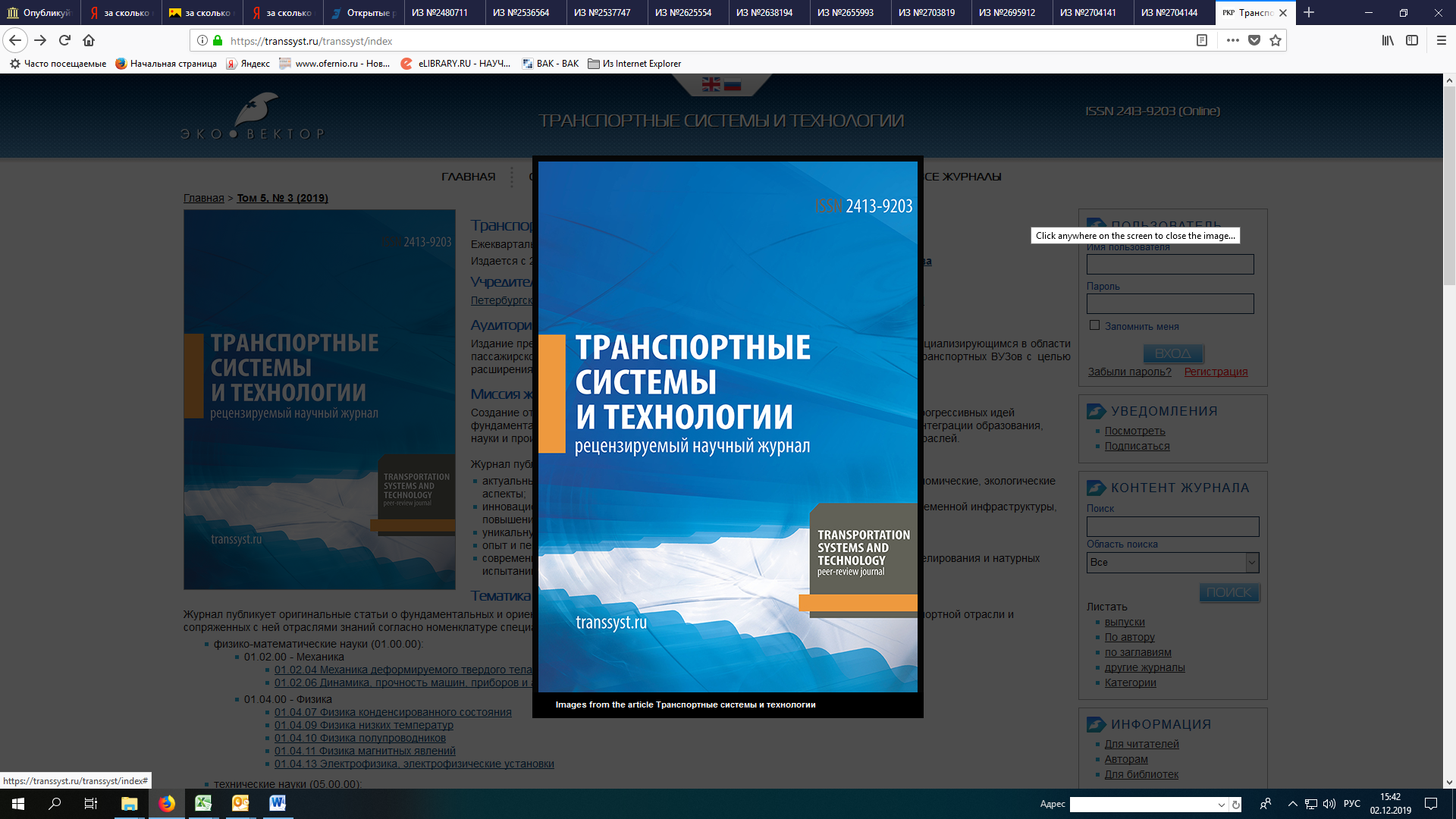 • Физико-математические науки (01.00.00):         • 01.04.00 - Физика             • 01.04.13 Электрофизика, электрофизические установки     • Технические науки (05.00.00):         • 05.09.00 - Электротехника             • 05.09.01 Электромеханика и электрические аппараты             • 05.09.03 Электротехнические комплексы и системы     • Экономические науки (08.00.00):         • 08.00.05 Экономика и управление народным хозяйством 